[MS-BDCDP]: Business Data Catalog Data Web Service ProtocolIntellectual Property Rights Notice for Open Specifications DocumentationTechnical Documentation. Microsoft publishes Open Specifications documentation (“this documentation”) for protocols, file formats, data portability, computer languages, and standards support. Additionally, overview documents cover inter-protocol relationships and interactions. Copyrights. This documentation is covered by Microsoft copyrights. Regardless of any other terms that are contained in the terms of use for the Microsoft website that hosts this documentation, you can make copies of it in order to develop implementations of the technologies that are described in this documentation and can distribute portions of it in your implementations that use these technologies or in your documentation as necessary to properly document the implementation. You can also distribute in your implementation, with or without modification, any schemas, IDLs, or code samples that are included in the documentation. This permission also applies to any documents that are referenced in the Open Specifications documentation. No Trade Secrets. Microsoft does not claim any trade secret rights in this documentation. Patents. Microsoft has patents that might cover your implementations of the technologies described in the Open Specifications documentation. Neither this notice nor Microsoft's delivery of this documentation grants any licenses under those patents or any other Microsoft patents. However, a given Open Specifications document might be covered by the Microsoft Open Specifications Promise or the Microsoft Community Promise. If you would prefer a written license, or if the technologies described in this documentation are not covered by the Open Specifications Promise or Community Promise, as applicable, patent licenses are available by contacting iplg@microsoft.com. License Programs. To see all of the protocols in scope under a specific license program and the associated patents, visit the Patent Map. Trademarks. The names of companies and products contained in this documentation might be covered by trademarks or similar intellectual property rights. This notice does not grant any licenses under those rights. For a list of Microsoft trademarks, visit www.microsoft.com/trademarks. Fictitious Names. The example companies, organizations, products, domain names, email addresses, logos, people, places, and events that are depicted in this documentation are fictitious. No association with any real company, organization, product, domain name, email address, logo, person, place, or event is intended or should be inferred.Reservation of Rights. All other rights are reserved, and this notice does not grant any rights other than as specifically described above, whether by implication, estoppel, or otherwise. Tools. The Open Specifications documentation does not require the use of Microsoft programming tools or programming environments in order for you to develop an implementation. If you have access to Microsoft programming tools and environments, you are free to take advantage of them. Certain Open Specifications documents are intended for use in conjunction with publicly available standards specifications and network programming art and, as such, assume that the reader either is familiar with the aforementioned material or has immediate access to it.Support. For questions and support, please contact dochelp@microsoft.com. Revision SummaryTable of Contents1	Introduction	61.1	Glossary	61.2	References	71.2.1	Normative References	71.2.2	Informative References	81.3	Overview	81.4	Relationship to Other Protocols	81.5	Prerequisites/Preconditions	91.6	Applicability Statement	91.7	Versioning and Capability Negotiation	91.8	Vendor-Extensible Fields	91.9	Standards Assignments	92	Messages	102.1	Transport	102.2	Common Message Syntax	102.2.1	Namespaces	102.2.2	Messages	102.2.3	Elements	112.2.4	Complex Types	112.2.5	Simple Types	112.2.6	Attributes	112.2.7	Groups	112.2.8	Attribute Groups	113	Protocol Details	123.1	Protocol Server Details	123.1.1	Abstract Data Model	123.1.2	Timers	123.1.3	Initialization	123.1.4	Message Processing Events and Sequencing Rules	123.1.4.1	Resolve	133.1.4.1.1	Messages	133.1.4.1.1.1	ResolveSoapIn	133.1.4.1.1.2	ResolveSoapOut	143.1.4.1.2	Elements	143.1.4.1.2.1	Resolve	143.1.4.1.2.2	ResolveResponse	143.1.4.1.3	Complex Types	153.1.4.1.3.1	ResolveResult	153.1.4.1.3.2	IdentifierField	153.1.4.1.3.3	ArrayOfFieldRecord	163.1.4.1.3.4	FieldRecord	163.1.4.1.4	Simple Types	163.1.4.1.4.1	ResolveStatus	163.1.4.1.5	Attributes	173.1.4.1.6	Groups	173.1.4.1.7	Attribute Groups	173.1.5	Timer Events	173.1.6	Other Local Events	174	Protocol Examples	184.1	Retrieving Field Values for LobSystem Entities	185	Security	195.1	Security Considerations for Implementers	195.2	Index of Security Parameters	196	Appendix A: Full WSDL	207	Appendix B: Product Behavior	228	Change Tracking	239	Index	24IntroductionThe Business Data Catalog Data Web Service Protocol is an interface that protocol clients can use to search software systems that store business data and process rules for an instance of a particular entity.Sections 1.5, 1.8, 1.9, 2, and 3 of this specification are normative. All other sections and examples in this specification are informative.GlossaryThis document uses the following terms:entity: An instance of an EntityType element that has a unique identity and an independent existence. An entity is an operational unit of consistency.EntityInstance: A set of Field values that have a unique identity that represents a specific instance of an Entity, and are stored in a line-of-business (LOB) system.EntityInstanceId: A set of Field values of an EntityInstance that collectively and uniquely identify an EntityInstance in a line-of-business (LOB) system.field: The data elements that constitute an Entity in a line-of-business (LOB) system.identifier: A string value that is used to uniquely identify a component of the CSDL and that is of type SimpleIdentifier.line-of-business (LOB) system: A software system that is used to store business data and can also contain business rules and business logic that support business processes.LobSystem: A type of MetadataObject that represents a specific version of a line-of business (LOB) system. An LOB system can be a database or a web service.LobSystemInstance: A type of MetadataObject that represents a specific deployed instance of a line-of-business (LOB) system, as represented by a LobSystem. LobSystemInstances are contained by LobSystems. LobSystemInstance Properties describe how to connect to an instance of the LobSystem that contains them by providing information such as the server name, connection string, and authentication mode.metadata store: A database that is stored on a back-end database server and contains all stored procedures and storage for the MetadataObject types.MetadataObject: An abstract data structure that consists of a set of attributes that represent a LobSystem, LobSystemInstance, DataClass, Entity, Method, MethodInstance, Parameter, TypeDescriptor, Identifier, FilterDescriptor, Action, ActionParameter, or Association.model: The highest level of data organization in Master Data Services. A model contains objects and entities.site: A group of related pages and data within a SharePoint site collection. The structure and content of a site is based on a site definition. Also referred to as SharePoint site and web site.SOAP action: The HTTP request header field used to indicate the intent of the SOAP request, using a URI value. See [SOAP1.1] section 6.1.1 for more information.SOAP body: A container for the payload data being delivered by a SOAP message to its recipient. See [SOAP1.2-1/2007] section 5.3 for more information.SOAP fault: A container for error and status information within a SOAP message. See [SOAP1.2-1/2007] section 5.4 for more information.Uniform Resource Locator (URL): A string of characters in a standardized format that identifies a document or resource on the World Wide Web. The format is as specified in [RFC1738].Web Services Description Language (WSDL): An XML format for describing network services as a set of endpoints that operate on messages that contain either document-oriented or procedure-oriented information. The operations and messages are described abstractly and are bound to a concrete network protocol and message format in order to define an endpoint. Related concrete endpoints are combined into abstract endpoints, which describe a network service. WSDL is extensible, which allows the description of endpoints and their messages regardless of the message formats or network protocols that are used.XML namespace: A collection of names that is used to identify elements, types, and attributes in XML documents identified in a URI reference [RFC3986]. A combination of XML namespace and local name allows XML documents to use elements, types, and attributes that have the same names but come from different sources. For more information, see [XMLNS-2ED].XML schema: A description of a type of XML document that is typically expressed in terms of constraints on the structure and content of documents of that type, in addition to the basic syntax constraints that are imposed by XML itself. An XML schema provides a view of a document type at a relatively high level of abstraction.MAY, SHOULD, MUST, SHOULD NOT, MUST NOT: These terms (in all caps) are used as defined in [RFC2119]. All statements of optional behavior use either MAY, SHOULD, or SHOULD NOT.ReferencesLinks to a document in the Microsoft Open Specifications library point to the correct section in the most recently published version of the referenced document. However, because individual documents in the library are not updated at the same time, the section numbers in the documents may not match. You can confirm the correct section numbering by checking the Errata.  Normative ReferencesWe conduct frequent surveys of the normative references to assure their continued availability. If you have any issue with finding a normative reference, please contact dochelp@microsoft.com. We will assist you in finding the relevant information. [RFC2119] Bradner, S., "Key words for use in RFCs to Indicate Requirement Levels", BCP 14, RFC 2119, March 1997, http://www.rfc-editor.org/rfc/rfc2119.txt[RFC2616] Fielding, R., Gettys, J., Mogul, J., et al., "Hypertext Transfer Protocol -- HTTP/1.1", RFC 2616, June 1999, http://www.rfc-editor.org/rfc/rfc2616.txt[RFC3986] Berners-Lee, T., Fielding, R., and Masinter, L., "Uniform Resource Identifier (URI): Generic Syntax", STD 66, RFC 3986, January 2005, http://www.rfc-editor.org/rfc/rfc3986.txt[SOAP1.1] Box, D., Ehnebuske, D., Kakivaya, G., et al., "Simple Object Access Protocol (SOAP) 1.1", W3C Note, May 2000, http://www.w3.org/TR/2000/NOTE-SOAP-20000508/[SOAP1.2-1/2007] Gudgin, M., Hadley, M., Mendelsohn, N., et al., "SOAP Version 1.2 Part 1: Messaging Framework (Second Edition)", W3C Recommendation, April 2007, http://www.w3.org/TR/2007/REC-soap12-part1-20070427/[SOAP1.2-2/2007] Gudgin, M., Hadley, M., Mendelsohn, N., et al., "SOAP Version 1.2 Part 2: Adjuncts (Second Edition)", W3C Recommendation, April 2007, http://www.w3.org/TR/2007/REC-soap12-part2-20070427[WSDL] Christensen, E., Curbera, F., Meredith, G., and Weerawarana, S., "Web Services Description Language (WSDL) 1.1", W3C Note, March 2001, http://www.w3.org/TR/2001/NOTE-wsdl-20010315[XML10] World Wide Web Consortium, "Extensible Markup Language (XML) 1.0 (Third Edition)", February 2004, http://www.w3.org/TR/2004/REC-xml-20040204/[XMLNS] Bray, T., Hollander, D., Layman, A., et al., Eds., "Namespaces in XML 1.0 (Third Edition)", W3C Recommendation, December 2009, http://www.w3.org/TR/2009/REC-xml-names-20091208/[XMLSCHEMA1/2] Thompson, H., Beech, D., Maloney, M., and Mendelsohn, N., Eds., "XML Schema Part 1: Structures Second Edition", W3C Recommendation, October 2004, http://www.w3.org/TR/2004/REC-xmlschema-1-20041028/[XMLSCHEMA2/2] Biron, P., and Malhotra, A., Eds., "XML Schema Part 2: Datatypes Second Edition", W3C Recommendation, October 2004, http://www.w3.org/TR/2004/REC-xmlschema-2-20041028/Informative References[RFC2818] Rescorla, E., "HTTP Over TLS", RFC 2818, May 2000, http://www.rfc-editor.org/rfc/rfc2818.txtOverviewThis document specifies a consistent selection process for information stored in any line-of-business (LOB) system for protocol client retrieval.Enterprises store a variety of information in various line-of-business (LOB) systems. This protocol specifies unified information selection for all types of LobSystems. The protocol enables consistent processing for the user experience because it describes LobSystems in terms of Models, LobSystemInstances, and the business data types they store as Entities.  It also describes how the protocol client selects information from the protocol server.This protocol enables a protocol client to retrieve an EntityInstanceId and the values for a list of field names for an Entity associated with a LobSystemInstance. The protocol allows the protocol client to send the LobSystemInstance name, the Entity name, a value to resolve, and a list of Entity fields to the protocol server, and to receive the serialized EntityInstanceId and the list of Entity field name-value pairs.Relationship to Other ProtocolsThis protocol uses the SOAP messaging protocol for formatting requests and responses as described either in [SOAP1.1] or in [SOAP1.2-1/2007] and [SOAP1.2-2/2007]. It transmits these messages using the HTTP protocol as described in [RFC2616] or the HTTPS protocol as described in [RFC2818].The following diagram shows the underlying messaging and transport stack that the protocol uses: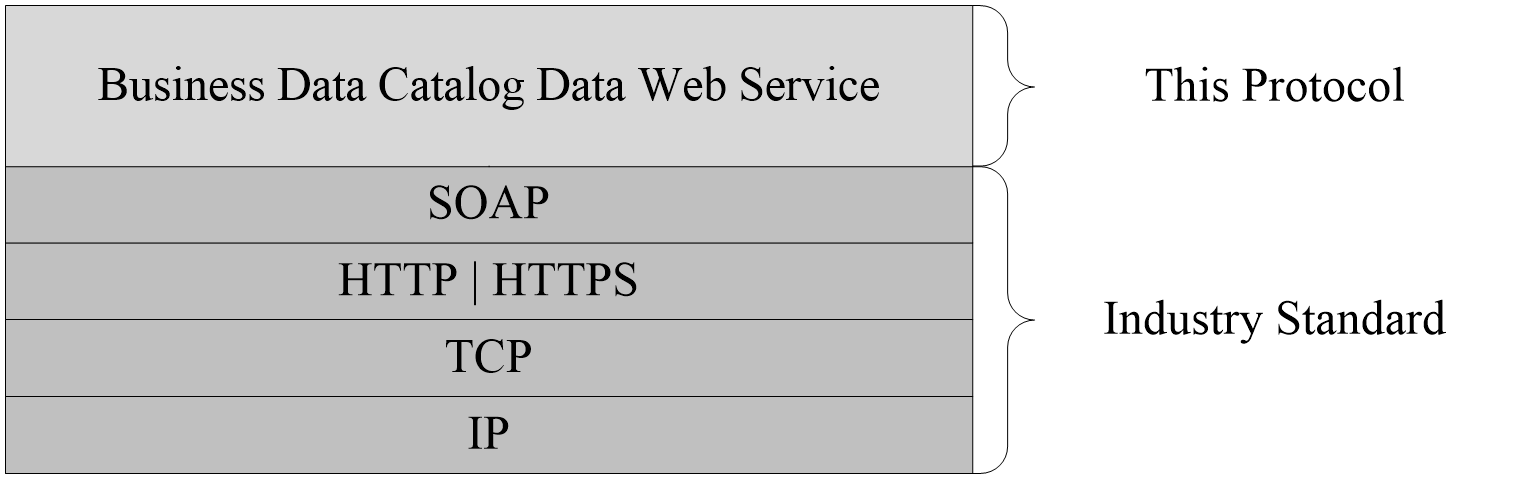 Figure 1: This protocol in relation to other protocolsPrerequisites/PreconditionsThis protocol operates against a site that is known to protocol clients by its URL. The protocol client forms an endpoint by appending "/_vti_bin/bdcfieldsresolver.asmx" to the URL of the site, for example "http://www.contoso.com/Repository/_vti_bin/bdcfieldsresolver.asmx". This protocol assumes that the underlying protocols perform authentication.Applicability StatementNone.Versioning and Capability NegotiationThis document describes versioning issues in the following areas:Supported transports: This protocol uses multiple transports with SOAP as specified in section 2.1.Vendor-Extensible FieldsNone.Standards AssignmentsNone.MessagesTransportProtocol servers MUST support SOAP over HTTP. Protocol servers additionally support SOAP over HTTPS to secure communication with protocol clients.Protocol messages MUST be formatted as specified either in [SOAP1.1], section 4 or in [SOAP1.2-1/2007] section 5. Protocol server faults MUST be returned using HTTP Status Codes as specified in [RFC2616] section 10, or using SOAP faults as specified in [SOAP1.1] section 4.4 or in [SOAP1.2-1/2007] section 5.4.Common Message SyntaxThis section contains common definitions that are used by this protocol. The syntax of the definitions uses XML schema, as specified in [XMLSCHEMA1/2] and [XMLSCHEMA2/2], and WSDL, as specified in [WSDL].NamespacesThis protocol specifies and references XML namespaces using the mechanisms specified in [XMLNS]. Although this document associates an XML namespace prefix for each XML namespace that is used, the choice of any particular XML namespace prefix is implementation-specific and not significant for interoperability.MessagesThis specification does not define any common WSDL message definitions.ElementsThis specification does not define any common XML schema element definitions.Complex TypesThis specification does not define any common XML schema complex type definitions.Simple TypesThis specification does not define any common XML schema simple type definitions.AttributesThis specification does not define any common XML schema attribute definitions.GroupsThis specification does not define any common XML schema group definitions.Attribute GroupsThis specification does not define any common XML schema attribute group definitions.Protocol DetailsThis protocol operates between the protocol client and a protocol server. The protocol client initiates the communication, and the protocol server responds. The protocol server does not retain any states.The client side of this protocol is simply a pass-through. That is, no additional timers or other state is required on the client side of this protocol. Calls made by the higher-layer protocol or application are passed directly to the transport, and the results returned by the transport are passed directly back to the higher-layer protocol or application.Except where specified, protocol clients interpret HTTP status codes returned by the protocol server as specified in [RFC2616] section 10.Protocol servers perform implementation-specific authorization checks and notify protocol clients of authorization faults using either HTTP status codes or SOAP faults.Protocol Server DetailsAbstract Data ModelThis section describes a conceptual model of possible data organization that an implementation maintains to participate in this protocol. The described organization is provided to facilitate the explanation of how the protocol behaves. This document does not mandate that implementations adhere to this model as long as their external behavior is consistent with that described in this document.The protocol server MUST maintain lists of the following MetadataObject types: LobSystem, LobSystemInstance, and Entity. The protocol server maintains the following relationships between these MetadataObject types:LobSystems contain all Entities.LobSystems contain all LobSystemInstances.The protocol server MUST assign unique names to the following MetadataObjects.All Entities contained by a particular LobSystem.All LobSystemInstances contained by a metadata store.All LobSystems contained by a metadata store.TimersNone.InitializationNone.Message Processing Events and Sequencing RulesThe following table summarizes the list of WSDL operations as defined by this specification:ResolveThis operation searches for an EntityInstance that matches the specified input criteria. The input criteria are the LobSystemInstance name, the Entity name and value to resolve. The mechanism used by the protocol server to match the EntityInstances is implementation-specific.<wsdl:operation name="Resolve"><wsdl:input message="tns:ResolveSoapIn" /><wsdl:output message="tns:ResolveSoapOut" /></wsdl:operation>The protocol client sends a ResolveSoapIn request message and the protocol server responds with a ResolveSoapOut response message. The protocol client MUST specify the following:The name of the LobSystemInstance to search.The name of the Entity to search.The search string that represents the value to resolve.The field names of the Entity for which to retrieve the values of the specified EntityInstance.If exactly one EntityInstance is found, the protocol server sends the serialized EntityInstanceId of the specified EntityInstance, along with the list of name-value pairs for the fields of the specified Entity and the status of the operation.This operation MUST return a ResolveResult message with the ResolveStatus element set, as specified in sections 3.1.4.1.3.1.MessagesThe following table summarizes the set of WSDL message definitions that are specific to this operation.ResolveSoapInThe ResolveSoapIn message is the request message for the Resolve operation.The SOAP action value of the message is:http://microsoft.com/webservices/SharePointPortalServer/BDCClientWS/ResolveThe SOAP body contains a Resolve element.ResolveSoapOutThe ResolveSoapOut message is the response message for the Resolve operation.The SOAP body contains a ResolveResponse element that MUST specify the status of the operation.ElementsThe following table summarizes the XML schema element definitions that are specific to this operation.ResolveThe Resolve message contains the input data for the Resolve operation.<s:element name="Resolve"><s:complexType><s:sequence><s:element minOccurs="1" maxOccurs="1" name="systemInstance" type="s:string" /><s:element minOccurs="1" maxOccurs="1" name="entity" type="s:string" /><s:element minOccurs="1" maxOccurs="1" name="valueToResolve" type="s:string" /><s:element minOccurs="1" maxOccurs="1" name="fieldNames" type="s:string" /></s:sequence></s:complexType></s:element>systemInstance: This element contains the name of the LobSystemInstance. The value is encoded as specified in [XML10]. The protocol server MUST only match EntityInstances obtained from the specified LobSystemInstance.entity: This element contains the name of the Entity. The value is encoded as specified in [XML10]. The protocol server MUST only match EntityInstances of the specified Entity.valueToResolve: This element contains the value to resolve to an EntityInstance. The value is encoded as specified in [XML10]. The value is resolved to EntityInstances using an implementation-specific algorithm. For example, a specific implementation of a protocol server could resolve a given value of "ab" and Entity "Customer", by returning customers that have names starting with "ab". Another implementation of the protocol server could return customer whose names, last names, or addresses contain "ab".fieldNames: This element contains the field names associated with the Entity. Each field name is encoded as specified in [RFC3986]. The field names are concatenated into a single string with a colon (:) between field names.ResolveResponseThe ResolveResponse message contains the output data of a Resolve operation.<s:element name="ResolveResponse"><s:complexType><s:sequence><s:element minOccurs="1" maxOccurs="1" name="ResolveResult" type="tns:ResolveResult" /></s:sequence></s:complexType></s:element>ResolveResult: This element contains the serialized EntityInstanceId element that is associated with the specified EntityInstance element, along with the list of name-value pairs for the fields of the specified Entity and the status of the operation.Complex TypesThe following table summarizes the XML schema complex type definitions that are specific to this operation.ResolveResultThe ResolveResult message contains the output data of a Resolve operation.<s:complexType name="ResolveResult"><s:sequence><s:element minOccurs="0" maxOccurs="1" name="Identifier" type="tns:IdentifierField" /><s:element minOccurs="0" maxOccurs="1" name="Results" type="tns:ArrayOfFieldRecord" /><s:element minOccurs="1" maxOccurs="1" name="Status" type="tns:ResolveStatus" /></s:sequence></s:complexType>Identifier: This element contains the Identifier of the EntityInstance found. If exactly one EntityInstance is not found, the value MUST be absent. Results: This element contains the list of name-value pairs of the fields of the specified Entity if the fieldNames element is not absent. If exactly one EntityInstance element is not found, the value MUST be absent.Status: This element contains the status of the operation. This ResolveStatus element MUST be present. The protocol server MUST set this value as specified in section 3.1.4.1.4.1.IdentifierFieldThe IdentifierField element contains the Identifier of the EntityInstance. If exactly one EntityInstance is not found, the value MUST be absent.<s:complexType name="IdentifierField"><s:simpleContent><s:extension base="s:string"/></s:simpleContent></s:complexType>ArrayOfFieldRecordThis ArrayOfFieldRecord element contains an array of elements of type FieldRecord, as specified in section 3.1.4.1.3.4.<s:complexType name="ArrayOfFieldRecord"><s:sequence><s:element name="FieldRecord" type="tns:FieldRecord" nillable="true" minOccurs="0" maxOccurs="unbounded"/></s:sequence></s:complexType>FieldRecord: This element contains the Entity field name-value pair.FieldRecordThe FieldRecord element contains the Entity field name-value pair. The name of the field is contained in the FieldName attribute of the element and the value of the field is the value of the element.<s:complexType name="FieldRecord"><s:simpleContent><s:extension base="s:string"><s:attribute name="FieldName" type="s:string"/></s:extension></s:simpleContent></s:complexType>FieldName: This attribute contains the name of the field. Each field name is encoded as specified in [RFC3986].Simple TypesThe following table summarizes the XML schema simple type definitions that are specific to this operation.ResolveStatusThe ResolveStatus simple type specifies the enumeration of status of the Resolve operation, as specified in section 3.1.4.1.<s:simpleType name="ResolveStatus">  <s:restriction base="s:string">    <s:enumeration value="NoMatch"/>    <s:enumeration value="MultipleMatch"/>    <s:enumeration value="UniqueMatch"/>    <s:enumeration value="InvalidData"/>  </s:restriction></s:simpleType>The values for this enumeration are specified in the following table. AttributesNone.GroupsNone.Attribute GroupsNone.Timer EventsNone.Other Local EventsNone.Protocol ExamplesRetrieving Field Values for LobSystem EntitiesThis scenario resolves the specified value to an EntityInstance. For this example, the protocol client is aware of the LobSystemInstance name, the Entity name, the value to resolve and the Entity field names. The steps are as follows.The protocol client encodes and concatenates the Entity field names using the colon (:) as a separator.If the values of the fields ProductKey, ProductName, Price and Color are to be obtained, the client prepares a string of the form "ProductKey:ProductName:Price:Color"The protocol client issues a Resolve request to the protocol server with the LobSystemInstance name, the Entity name, the value to resolve and the concatenated Entity field names.<soap:Envelope xmlns:soap="http://schemas.xmlsoap.org/soap/envelope/" xmlns:xsi="http://www.w3.org/2001/XMLSchema-instance" xmlns:xsd="http://www.w3.org/2001/XMLSchema"><soap:Body><Resolve xmlns="http://microsoft.com/webservices/SharePointPortalServer/BDCClientWS/"><systemInstance>bdcdpExampleInstance</systemInstance><entity>Product</entity><valueToResolve>1</valueToResolve><fieldNames>ProductKey:ProductName:Price:Color</fieldNames></Resolve></soap:Body></soap:Envelope>The protocol server responds with the status of the operation. If the EntityInstance is found, the protocol server also returns the specified EntityInstance and the name-value pairs for the fields."<soap:Envelope xmlns:soap="http://schemas.xmlsoap.org/soap/envelope/" xmlns:xsi="http://www.w3.org/2001/XMLSchema-instance" xmlns:xsd="http://www.w3.org/2001/XMLSchema"><soap:Body><ResolveResponse xmlns="http://microsoft.com/webservices/SharePointPortalServer/BDCClientWS/"><ResolveResult><Identifier>__bg40001300</Identifier><Results><FieldRecord FieldName="ProductKey">1</FieldRecord><FieldRecord FieldName="ProductName">Bag</FieldRecord><FieldRecord FieldName="Price">3.0000</FieldRecord><FieldRecord FieldName="Color">Yellow</FieldRecord></Results><Status>UniqueMatch</Status></ResolveResult></ResolveResponse></soap:Body></soap:Envelope>SecuritySecurity Considerations for ImplementersNone.Index of Security ParametersNone.Appendix A: Full WSDLFor ease of implementation, the full WSDL and schema are provided in this appendix.<?xml version="1.0" encoding="utf-8"?><wsdl:definitions xmlns:soap="http://schemas.xmlsoap.org/wsdl/soap/" xmlns:tm="http://microsoft.com/wsdl/mime/textMatching/" xmlns:soapenc="http://schemas.xmlsoap.org/soap/encoding/" xmlns:mime="http://schemas.xmlsoap.org/wsdl/mime/" xmlns:tns="http://microsoft.com/webservices/SharePointPortalServer/BDCClientWS/" xmlns:s="http://www.w3.org/2001/XMLSchema" xmlns:soap12="http://schemas.xmlsoap.org/wsdl/soap12/" xmlns:http="http://schemas.xmlsoap.org/wsdl/http/" targetNamespace="http://microsoft.com/webservices/SharePointPortalServer/BDCClientWS/" xmlns:wsdl="http://schemas.xmlsoap.org/wsdl/">   <wsdl:documentation xmlns:wsdl="http://schemas.xmlsoap.org/wsdl/">BDC Field Resolver Web Service for Clients</wsdl:documentation>   <wsdl:types>      <s:schema elementFormDefault="qualified" targetNamespace="http://microsoft.com/webservices/SharePointPortalServer/BDCClientWS/">         <s:element name="Resolve">            <s:complexType>               <s:sequence>                  <s:element minOccurs="1" maxOccurs="1" name="systemInstance" type="s:string" />                  <s:element minOccurs="1" maxOccurs="1" name="entity" type="s:string" />                  <s:element minOccurs="1" maxOccurs="1" name="valueToResolve" type="s:string" />                  <s:element minOccurs="1" maxOccurs="1" name="fieldNames" type="s:string" />               </s:sequence>            </s:complexType>         </s:element>         <s:element name="ResolveResponse">            <s:complexType>               <s:sequence>                  <s:element minOccurs="1" maxOccurs="1" name="ResolveResult" type="tns:ResolveResult" />               </s:sequence>            </s:complexType>         </s:element>         <s:complexType name="ResolveResult">            <s:sequence>               <s:element minOccurs="0" maxOccurs="1" name="Identifier" type="tns:IdentifierField" />               <s:element minOccurs="0" maxOccurs="1" name="Results" type="tns:ArrayOfFieldRecord" />               <s:element minOccurs="1" maxOccurs="1" name="Status" type="tns:ResolveStatus" />            </s:sequence>         </s:complexType>         <s:complexType name="IdentifierField">            <s:simpleContent>               <s:extension base="s:string" />            </s:simpleContent>         </s:complexType>         <s:complexType name="ArrayOfFieldRecord">            <s:sequence>               <s:element minOccurs="0" maxOccurs="unbounded" name="FieldRecord" nillable="true" type="tns:FieldRecord" />            </s:sequence>         </s:complexType>         <s:complexType name="FieldRecord">            <s:simpleContent>               <s:extension base="s:string">                  <s:attribute name="FieldName" type="s:string" />               </s:extension>            </s:simpleContent>         </s:complexType>         <s:simpleType name="ResolveStatus">            <s:restriction base="s:string">               <s:enumeration value="NoMatch" />               <s:enumeration value="MultipleMatch" />               <s:enumeration value="UniqueMatch" />               <s:enumeration value="InvalidData" />            </s:restriction>         </s:simpleType>      </s:schema>   </wsdl:types>   <wsdl:message name="ResolveSoapIn">      <wsdl:part name="parameters" element="tns:Resolve" />   </wsdl:message>   <wsdl:message name="ResolveSoapOut">      <wsdl:part name="parameters" element="tns:ResolveResponse" />   </wsdl:message>   <wsdl:portType name="BDCFieldsResolverSoap">      <wsdl:operation name="Resolve">         <wsdl:input message="tns:ResolveSoapIn" />         <wsdl:output message="tns:ResolveSoapOut" />      </wsdl:operation>   </wsdl:portType>   <wsdl:binding name="BDCFieldsResolverSoap" type="tns:BDCFieldsResolverSoap">      <soap:binding transport="http://schemas.xmlsoap.org/soap/http" />      <wsdl:operation name="Resolve">         <soap:operation soapAction="http://microsoft.com/webservices/SharePointPortalServer/BDCClientWS/Resolve" style="document" />         <wsdl:input>            <soap:body use="literal" />         </wsdl:input>         <wsdl:output>            <soap:body use="literal" />         </wsdl:output>      </wsdl:operation>   </wsdl:binding>   <wsdl:binding name="BDCFieldsResolverSoap12" type="tns:BDCFieldsResolverSoap">      <soap12:binding transport="http://schemas.xmlsoap.org/soap/http" />      <wsdl:operation name="Resolve">         <soap12:operation soapAction="http://microsoft.com/webservices/SharePointPortalServer/BDCClientWS/Resolve" style="document" />         <wsdl:input>            <soap12:body use="literal" />         </wsdl:input>         <wsdl:output>            <soap12:body use="literal" />         </wsdl:output>      </wsdl:operation>   </wsdl:binding></wsdl:definitions>Appendix B: Product BehaviorThe information in this specification is applicable to the following Microsoft products or supplemental software. References to product versions include updates to those products.Microsoft Office SharePoint Server 2007Microsoft SharePoint Server 2010 Microsoft SharePoint Server 2013 Microsoft SharePoint Server 2016Microsoft SharePoint Server 2019 Microsoft SharePoint Server Subscription EditionExceptions, if any, are noted in this section. If an update version, service pack or Knowledge Base (KB) number appears with a product name, the behavior changed in that update. The new behavior also applies to subsequent updates unless otherwise specified. If a product edition appears with the product version, behavior is different in that product edition.Unless otherwise specified, any statement of optional behavior in this specification that is prescribed using the terms "SHOULD" or "SHOULD NOT" implies product behavior in accordance with the SHOULD or SHOULD NOT prescription. Unless otherwise specified, the term "MAY" implies that the product does not follow the prescription.Change TrackingNo table of changes is available. The document is either new or has had no changes since its last release.IndexAAbstract data model   server 12Applicability 9Attribute groups 11Attributes 11CCapability negotiation 9Change tracking 23Client   overview 12Complex types 11DData model - abstract   server 12EEvents   local - server 17   timer - server 17Examples   retrieving field values for LobSystem Entities 18FFields - vendor-extensible 9Full WSDL 20GGlossary 6Groups 11IImplementer - security considerations 19Index of security parameters 19Informative references 8Initialization   server 12Introduction 6LLocal events   server 17MMessage processing   server 12Messages   attribute groups 11   attributes 11   complex types 11   elements 11   enumerated 10   groups 11   namespaces 10   simple types 11   syntax 10   transport 10NNamespaces 10Normative references 7OOperations   Resolve 13Overview (synopsis) 8PParameters - security index 19Preconditions 9Prerequisites 9Product behavior 22Protocol Details   overview 12RReferences 7   informative 8   normative 7Relationship to other protocols 8Retrieving field values for LobSystem Entities example 18SSecurity   implementer considerations 19   parameter index 19Sequencing rules   server 12Server   abstract data model 12   initialization 12   local events 17   message processing 12   overview 12   Resolve operation 13   sequencing rules 12   timer events 17   timers 12Simple types 11Standards assignments 9Syntax   messages - overview 10TTimer events   server 17Timers   server 12Tracking changes 23Transport 10Types   complex 11   simple 11VVendor-extensible fields 9Versioning 9WWSDL 20DateRevision HistoryRevision ClassComments4/4/20080.1NewInitial Availability6/27/20081.0MajorRevised and edited the technical content12/12/20081.01EditorialRevised and edited the technical content7/13/20091.02MajorChanges made for template compliance8/28/20091.03EditorialRevised and edited the technical content11/6/20091.04EditorialRevised and edited the technical content2/19/20102.0MinorUpdated the technical content3/31/20102.01EditorialRevised and edited the technical content4/30/20102.02MinorUpdated the technical content6/7/20102.03EditorialRevised and edited the technical content6/29/20102.04EditorialChanged language and formatting in the technical content.7/23/20102.04NoneNo changes to the meaning, language, or formatting of the technical content.9/27/20102.04NoneNo changes to the meaning, language, or formatting of the technical content.11/15/20102.04NoneNo changes to the meaning, language, or formatting of the technical content.12/17/20102.04NoneNo changes to the meaning, language, or formatting of the technical content.3/18/20112.04NoneNo changes to the meaning, language, or formatting of the technical content.6/10/20112.04NoneNo changes to the meaning, language, or formatting of the technical content.1/20/20123.0MajorSignificantly changed the technical content.4/11/20123.0NoneNo changes to the meaning, language, or formatting of the technical content.7/16/20123.0NoneNo changes to the meaning, language, or formatting of the technical content.9/12/20123.0NoneNo changes to the meaning, language, or formatting of the technical content.10/8/20123.1MinorClarified the meaning of the technical content.2/11/20133.1NoneNo changes to the meaning, language, or formatting of the technical content.7/30/20133.2MinorClarified the meaning of the technical content.11/18/20133.2NoneNo changes to the meaning, language, or formatting of the technical content.2/10/20143.2NoneNo changes to the meaning, language, or formatting of the technical content.4/30/20143.2NoneNo changes to the meaning, language, or formatting of the technical content.7/31/20143.2NoneNo changes to the meaning, language, or formatting of the technical content.10/30/20143.2NoneNo changes to the meaning, language, or formatting of the technical content.2/26/20164.0MajorSignificantly changed the technical content.7/15/20164.0NoneNo changes to the meaning, language, or formatting of the technical content.9/14/20164.0NoneNo changes to the meaning, language, or formatting of the technical content.10/17/20164.0NoneNo changes to the meaning, language, or formatting of the technical content.7/24/20185.0MajorSignificantly changed the technical content.10/1/20186.0MajorSignificantly changed the technical content.3/19/20196.0NoneNo changes to the meaning, language, or formatting of the technical content.6/18/20196.0NoneNo changes to the meaning, language, or formatting of the technical content.7/20/20217.0MajorSignificantly changed the technical content.10/5/20218.0MajorSignificantly changed the technical content.2/15/20228.0NoneNo changes to the meaning, language, or formatting of the technical content.PrefixNamespace URIReferencesoaphttp://schemas.xmlsoap.org/wsdl/soap/ [SOAP1.1]tnshttp://microsoft.com/webservices/SharePointPortalServer/BDCClientWS/ shttp://www.w3.org/2001/XMLSchema [XMLSCHEMA1/2] [XMLSCHEMA2/2] soap12http://schemas.xmlsoap.org/wsdl/soap12/ [SOAP1.2-1/2007] [SOAP1.2-2/2007] (none)http://microsoft.com/webservices/SharePointPortalServer/BDCClientWS/wsdlhttp://schemas.xmlsoap.org/wsdl/[WSDL]mimehttp://schemas.xmlsoap.org/wsdl/mime/[WSDL]httphttp://schemas.xmlsoap.org/wsdl/http/[WSDL]tmhttp://microsoft.com/wsdl/mime/textMatching/[WSDL]soapenchttp://schemas.xmlsoap.org/soap/encoding/OperationDescriptionResolveThis operation retrieves the values of a list of Entity fields (4) associated with the EntityInstance that was specified in the input criteria.MessageDescriptionResolveSoapInA request message for the Resolve operation.ResolveSoapOutThe response message for the Resolve operation.ElementDescriptionResolve A message containing the input data for the Resolve operation.ResolveResponseA message containing the output data of a Resolve operation.Complex typeDescriptionResolveResult A message containing the output data of a Resolve operation.IdentifierFieldAn element containing the Identifier of the EntityInstance.ArrayOfFieldRecordAn element containing an array of elements of type FieldRecord.FieldRecordAn element containing the Entity field (4) name-value pair.Simple typeDescriptionResolveStatus An enumeration that specifies the status of the Resolve operation.ValueDescriptionNoMatchThe protocol server MUST return this value when there are no EntityInstances were found.MultipleMatchThe protocol server MUST return this value when more than one EntityInstances were found.UniqueMatchThe protocol server MUST return this value when exactly one EntityInstance was found.InvalidDataThe protocol server MUST return this value when the operation has failed because input data is not valid or an implementation-specific error has occurred.